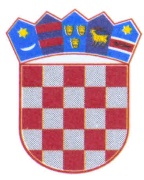 REPUBLIKA HRVATSKA ISTARSKA ŽUPANIJAOPĆINA SVETA NEDELJAPopis korisnika s prebivalištem na području Općine Sveta Nedelja(naziv udruge - ispunjavaju samo udruge koje nemaju sjedište na području Općine Sveta Nedelja)Redni brojIme i prezimeOIBAdresa